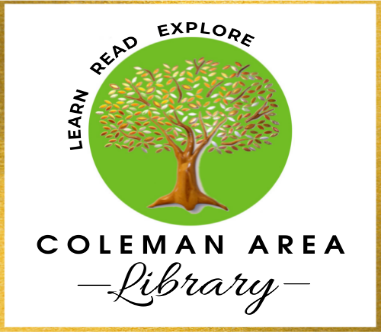 Request For Reconsideration of Library MaterialOur Mission: The Coleman Area Library is dedicated to the cultural and educational spirit of the community, the Library is committed to providing public access to information and materials regardless of format for library patrons with friendly, competent, accurate and expedient service.  Library materials and services encourage life-long learning, act as a catalyst for the free exchange of ideas and promote literacy among all people regardless of race, religion, creed or color or national origin.The Library Board of Directors has delegated the responsibility for selection and evaluation of collection materials to the Library Director and has established reconsideration procedures to address concerns about those resources. Completion of this form is the first step in those procedures. If you wish to request reconsideration of library materials, please return a completed form c/o the Library Director, Coleman Area Library, 111 First St. P.O. Box 515, Coleman, MI 48618Only forms that are 100% completed will be accepted. The Library Director has up to sixty (60) days to complete the reconsideration process for each form. The material being reconsidered must be read in full by the applicant.Name: _____________________________________      Date: __________________________Address: _____________________________________________________________________City: _______________________     State: _________    Zip code: _______________________Phone: __________________________    Email: _____________________________________Are you a Coleman Area Library cardholder or do you live in our service area?                  Yes ______      No ______Who do represent?    Self _______    Organization _______If organization, please provide the name: __________________________________________Material to be consideredTitle:________________________________________________________________________Author:________________________________ Type of Material: _______________________(Artist, Performer, etc.)                                                (Book, DVD, Program, etc.)Did you read, view, or listen to the entire work?  Yes _____    No _____Have you read any professional reviews of this work?  Yes _____   No _____If yes, please list publication(s) here: ____________________________________________________________________________________________________________________________________________________________What do you believe is the major theme or intent of this work?____________________________________________________________________________________________________________________________________________________________What is your objection to this work? Please be specific. _____________________________________________________________________________________________________________________________________________________________________________________________What do you feel might be the result of reading, viewing, or listening to this work?____________________________________________________________________________________________________________________________________________________________What action do you wish to be taken? ______________________________________________________________________________Please explain how such an action would improve the Library’s service to the community:____________________________________________________________________________________________________________________________________________________________In its place, what work of equal literary quality would you recommend the Library purchase that would cover the same subject or content?_____________________________________________________________________________________________________________________________________________________________________________________________________________________________________________________________________________            _____________________________________Signature						DateCompleted forms should be delivered to:Coleman Area LibraryAttn: Library Director111 First St. P.O. Box 515Coleman, MI 48618Approved by the Coleman Area Library Board July 18, 2023